Alaska Seelachsfilet mit Rote-Bete-Kartoffelpüree………………..……………………………………………….…….…Zutaten für 4 Personen:Beilage: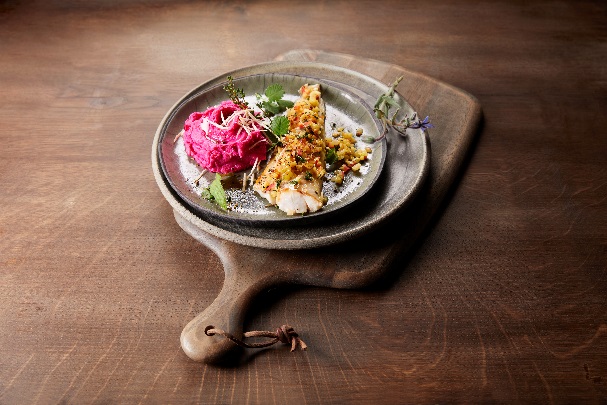 400 g Rote Bete, vorgegart im Vakuum800 g Kartoffeln, mehlig kochendSalz150 ml Milchinsgesamt 80 g ButterSchwarzer Pfeffer, frisch gemahlen40 g frischer Meerrettich, ersatzweise Meerrettich aus dem GlasFisch:4 Alaska-Seelachsfilets à 180 g250 g säuerliche ÄpfelZitronensaft½ Bund Thymian150 g Zwiebeln100 g grober Senfeine Handvoll Wildkräuter, nach WunschZubereitung:Rote Bete klein schneiden. Kartoffeln waschen, schälen, 4-5 cm groß schneiden und in Salzwasser ca. 20 Minuten weich garen. Die letzten 10 Minuten Rote Bete mitgaren. Währenddessen Milch mit 30 g Butter aufkochen. Kartoffeln/Rote Bete abgießen und stampfen, dann mit der Milchmischung verrühren und mit Salz sowie Pfeffer abschmecken. Meerrettich schälen und fein schaben.Inzwischen Backofen auf 200°C (190°C Umluft) vorheizen und eine ofenfeste Auflaufform mit 15 g Butter ausstreichen. Fischfilets kalt abbrausen und sorgfältig trocknen, dann salzen und in die Auflaufform setzen. Äpfel schälen und fein würfeln, dann mit Zitronensaft beträufeln. Thymian von den Stielen streifen und fein schneiden.Zwiebeln abziehen, ebenfalls fein würfeln und in einer Pfanne in der restlichen Butter anschwitzen und bei kleiner Hitze 10 Minuten hellbraun weich schmoren. Anschließend Äpfel, Thymian sowie Senf dazugeben, dann über den Fisch geben und 10 Minuten im Ofen garen. Zusammen mit dem Rote-Bete-Kartoffelpüree, dem Meerrettich sowie mit den Wildkräutern (nach Wunsch) anrichten.Zubereitungszeit: 45 minNährwerte:Energie: 640 kcal/ 2680 kJEiweiß: 49 gFett: 23 gKohlehydrate: 53 g